FY 2016 PRIORITY LIST SOUTHERN NEVADA All of the measures below are to be installed in accordance with the Weatherization Field Manual.  The measures should be installed in the sequence listed, unless otherwise approved by NHD and documented in the file. Rental units are not eligible using these funds. 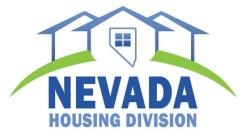 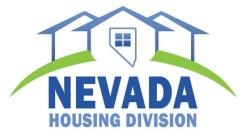 Health and Safety Activities are not covered with funds from the GOE - HEROS funding. If Health and Safety measures are required, they must be paid for with other funding sources. The following measures should be addressed first in all housing types: Catastrophic Shell Sealing (holes larger than 12 sq.in.)  8 SEER A/C Replacement with a 14 SEER 8 SEER Heat Pump Replacement with a 14 SEER/7.7 HSPF  Duct Sealing or Replacement In addition to the above, install the following measures based on housing type: Single Family: Duct Insulation(where none exists) ESP Shell Sealing Attic Insulation; Bring attic up to R-30 if existing is R-19 or less, must include R-19 attic hatch insulation. If existing is above R-19 but hatch is not insulated, insulate hatch only with R-19. Solar Screens LED if <$15 or CFL light Bulbs (only for incandescent replacement) 10. Low flow showerhead or faucet aerators. Water Heater Blanket  Water Heater Pipe Wrap  Refrigerator Replacement (Use WAPTAC website or default chart attached if not listed or unable to find data)  Dual Pane Low E Windows (only in place of jalousie or inoperative single pane; operable single pane windows with storms do not qualify. Photo required), pre 1978 - all lead safe work practices apply or installation of measure is non-feasible)  Heat Pump Water Heater Replacement Programmable Thermostat Storage Type Water Heater Replacement (>0.92 EF Electric & >0.61 EF Gas/Propane) Mobile Home: 5. Elastomeric Roof Coating or 1” of polyurethane foam w/elastomeric coating.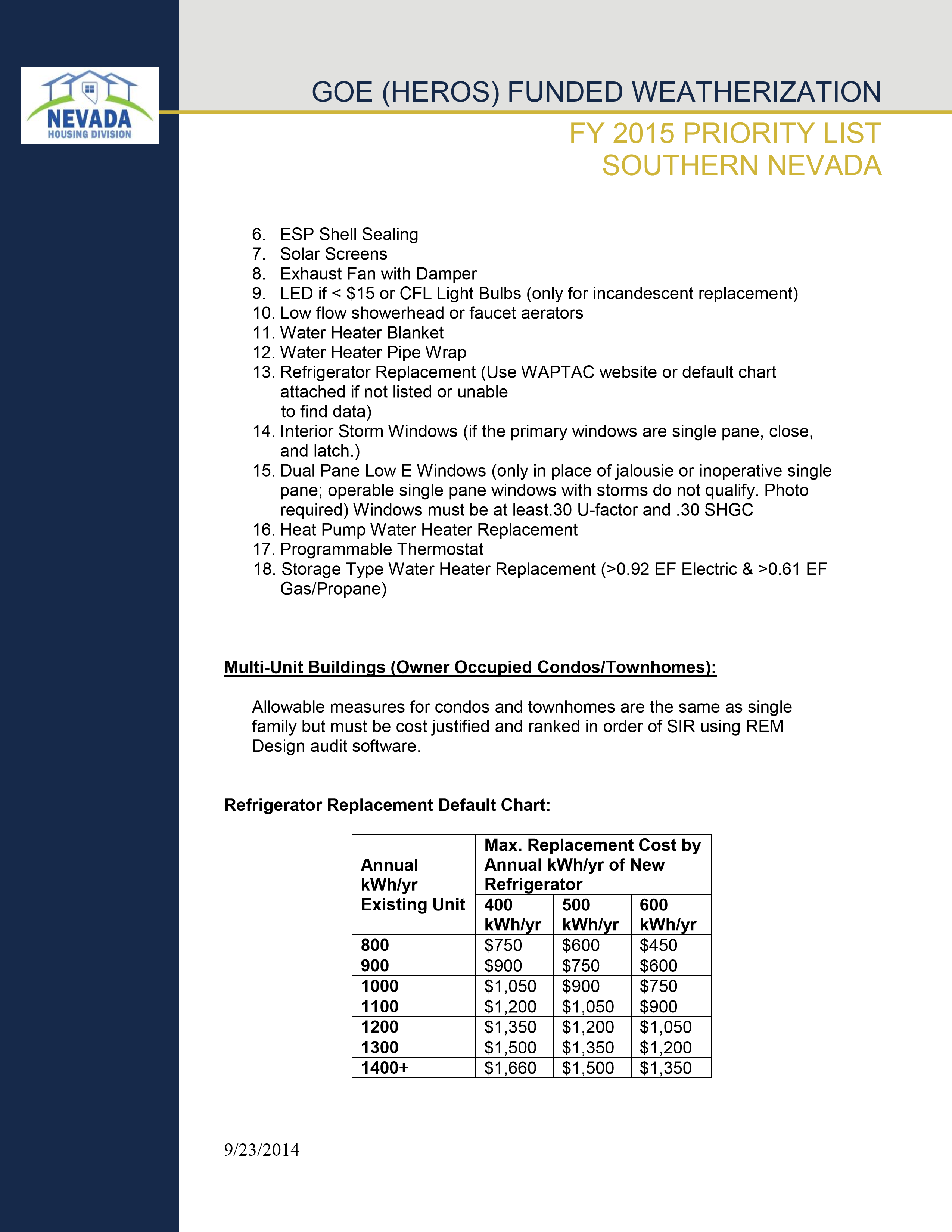 